МКОУ «Ашильтинская СОШ»Мероприятие, посвященное 7 годовщине присоединения Крыма к России.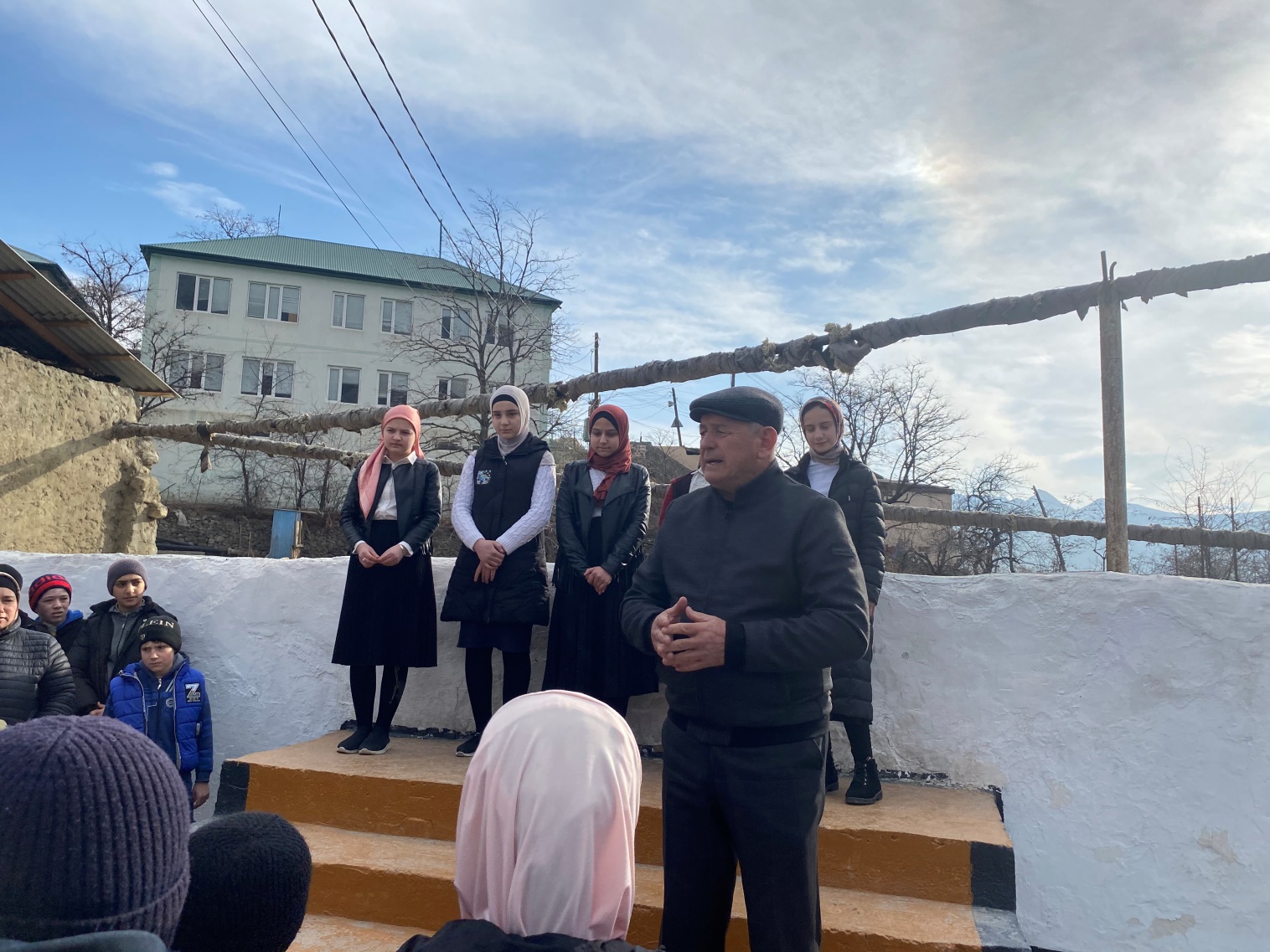 	Подготовил и провел: заместитель директора по ВР Алиев А.К.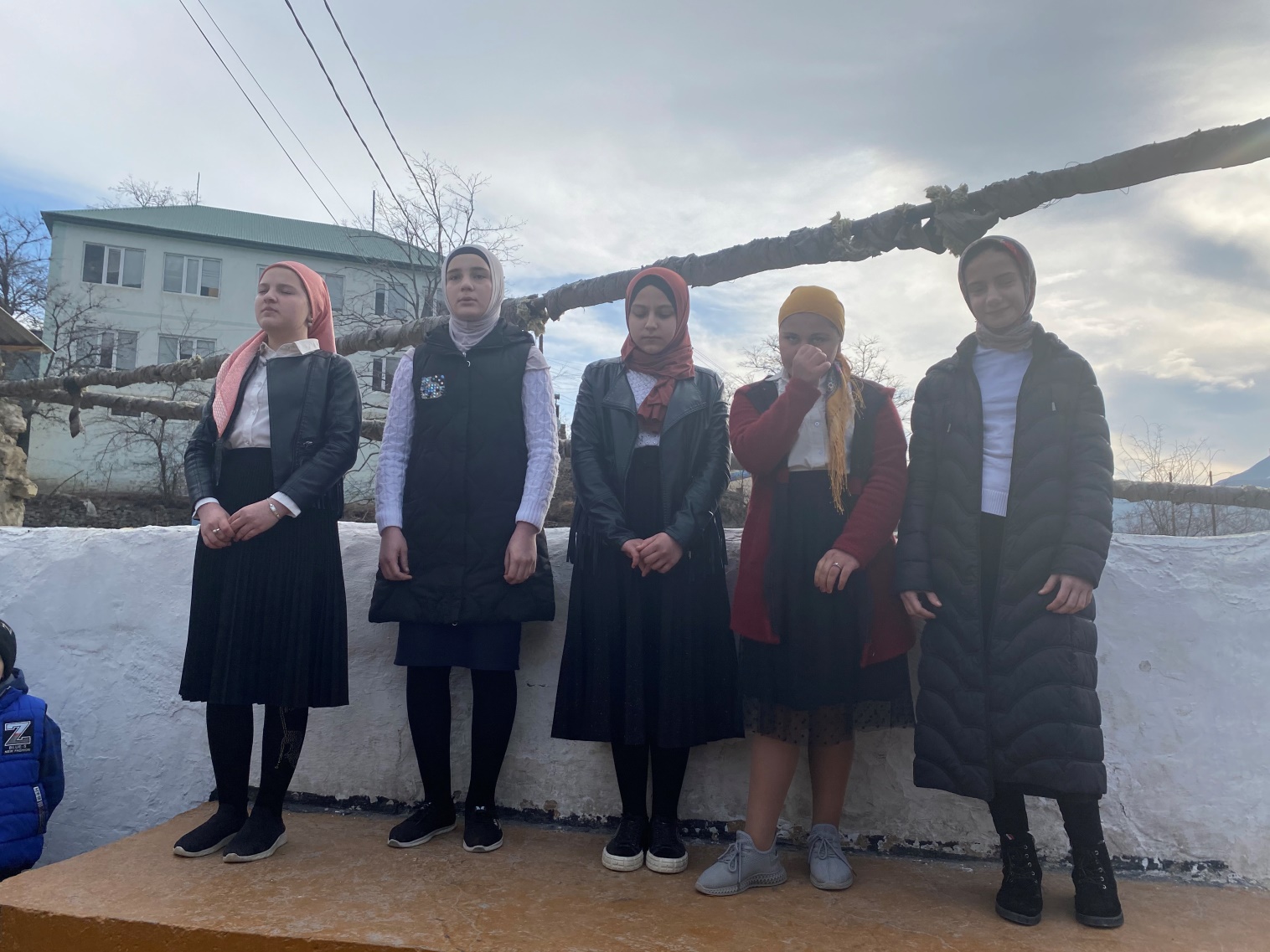 16 марта 2021 года в МКОУ «Ашильтинская СОШ» состоялась торжественная линейка, посвящённая 7 годовщине присоединения Крыма к России. Линейку подготовил и провёл заместитель директора по воспитательной работе Алиев Абдула К. 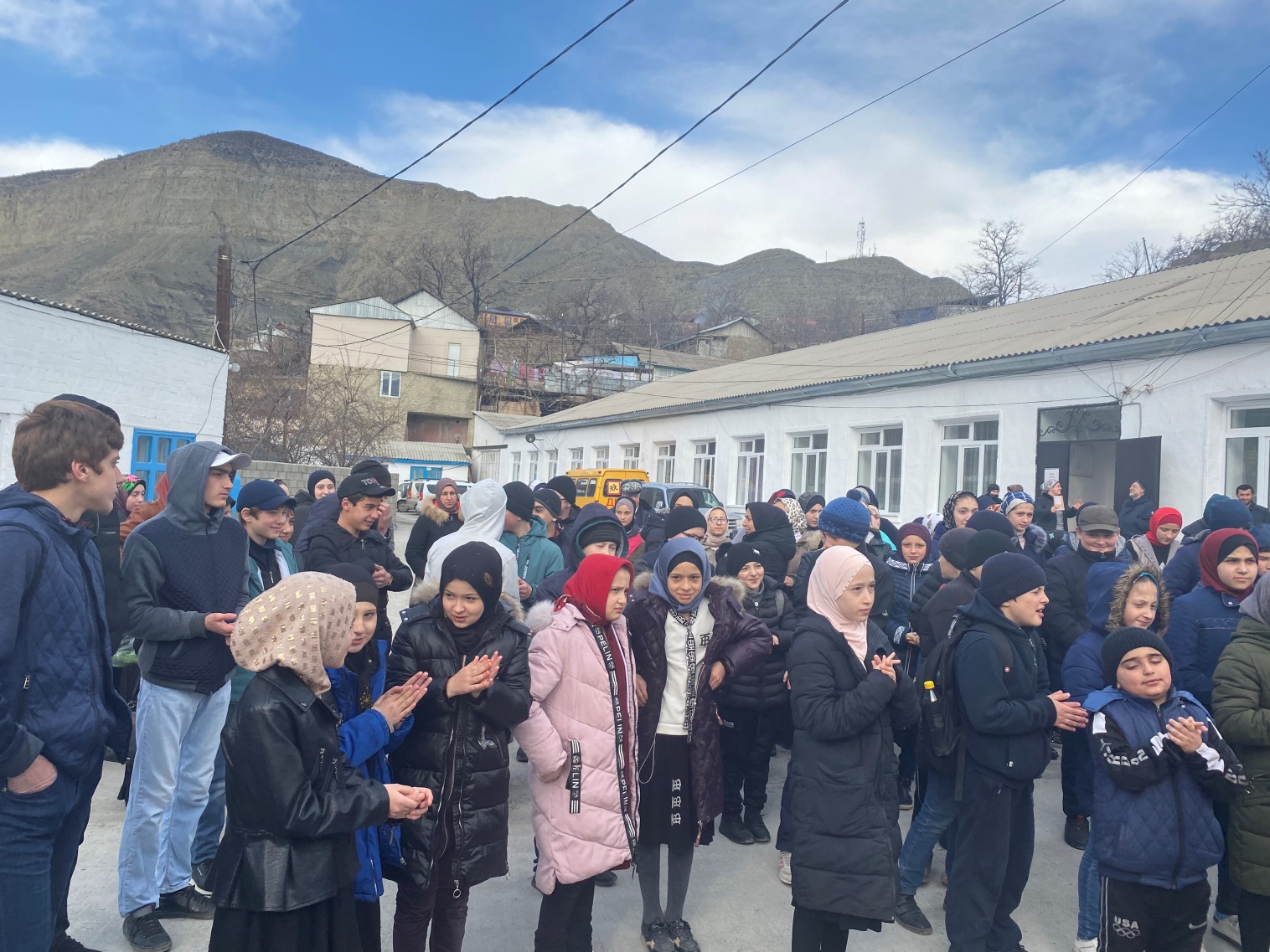 В рамках торжеств состоялся конкурс чтецов на тему: «Крым и Россия в сердце моем». В школе проводятся открытые уроки и классные часы, посвящённые этой знаменательной дате. .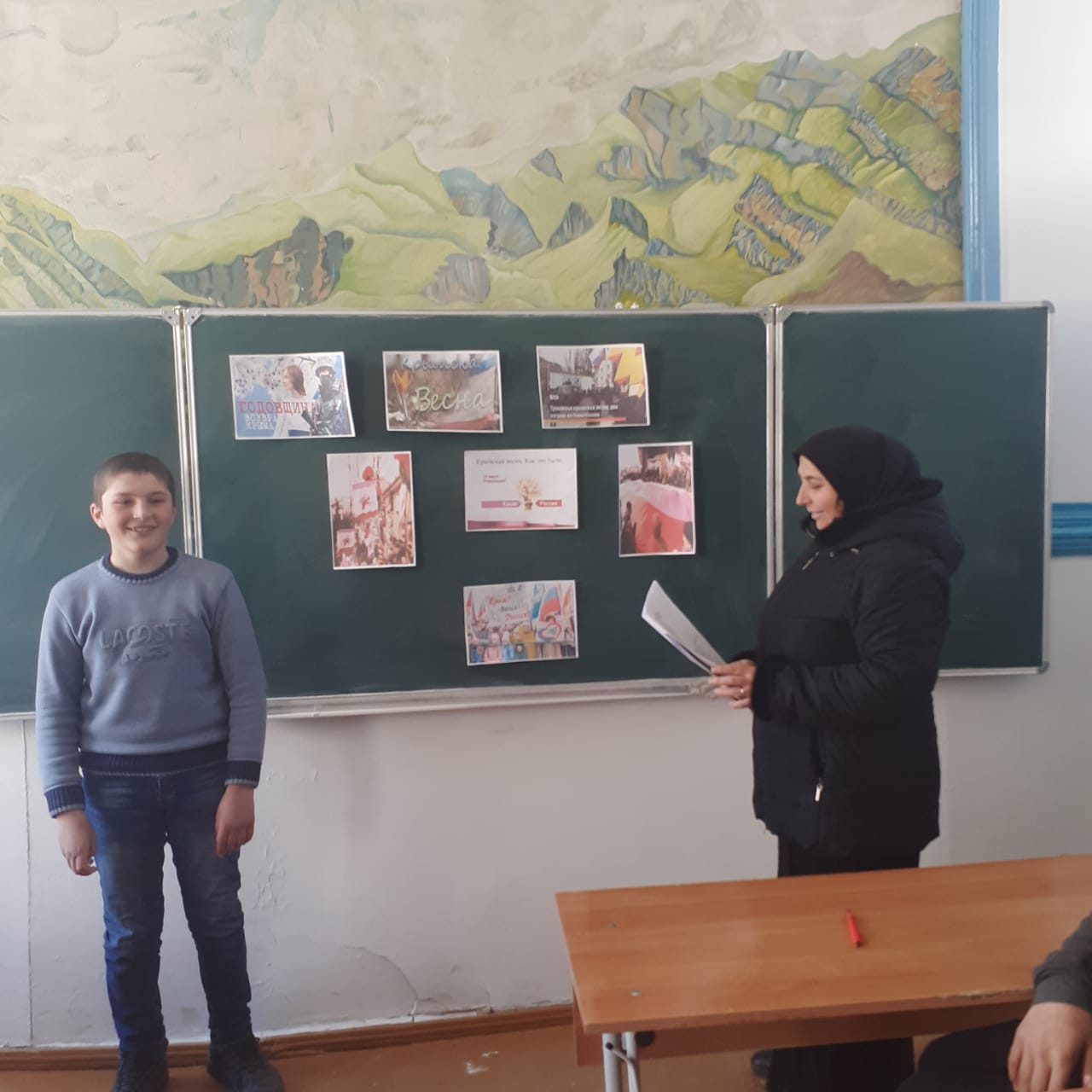 В библиотеке организована выставка книг и рисунков: «Крым-жемчужина России». 	